Adı, Soyadı	:Tarih		:Protokol No	:Yaşı		:					Cinsiyeti: (E)		(K)Şikâyeti	:Yapılan İşlem	:Ön Tanı	:İşlemi Yapan	: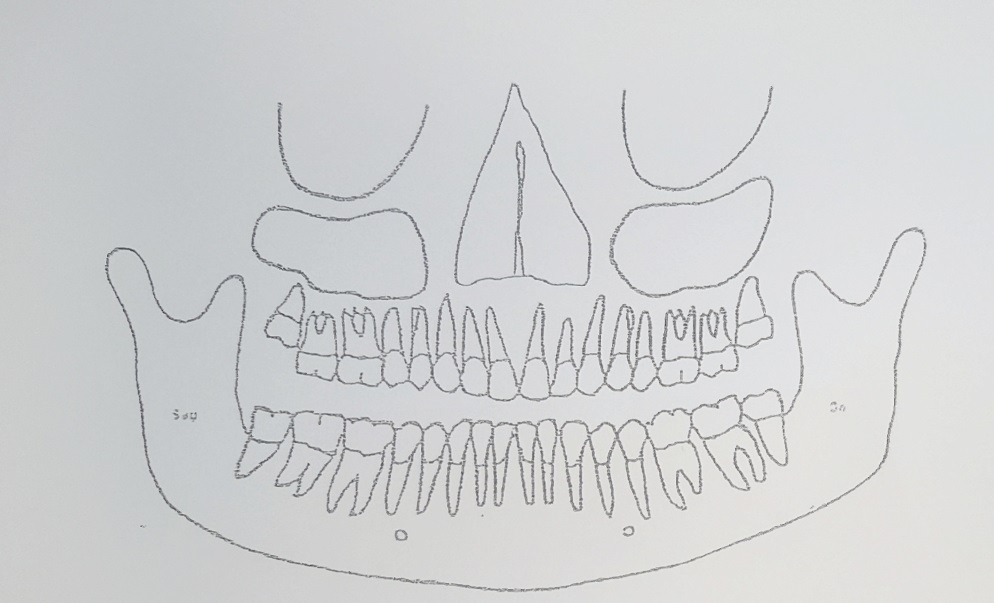 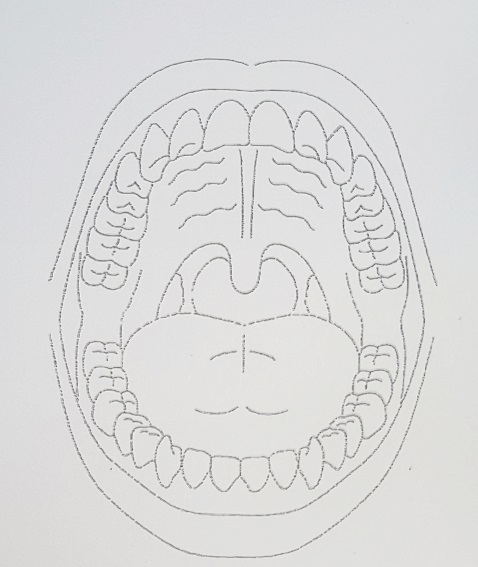 